Ученики начальной школы приняли участие во Всероссийском интеллектуальном конкурсе  школьников «Львенок».Конкурс состоял из трех туров:-  интеллектуальный;- сюжетный. - стартовый;Участники конкурса: 2 классы – 40 чел.3 классы – 9 чел.4 классы – 10 чел.Учащиеся 3 класса были награждены дипломами 3 степени.Остальные ученики получили сертификаты участника.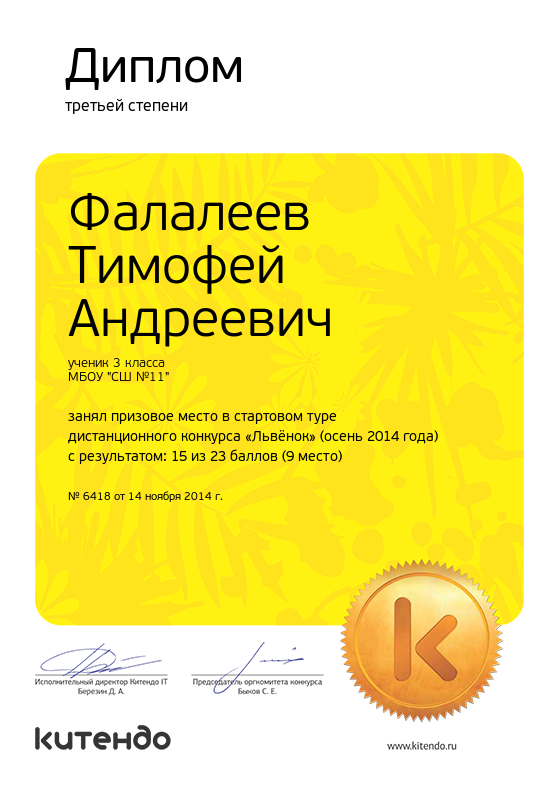 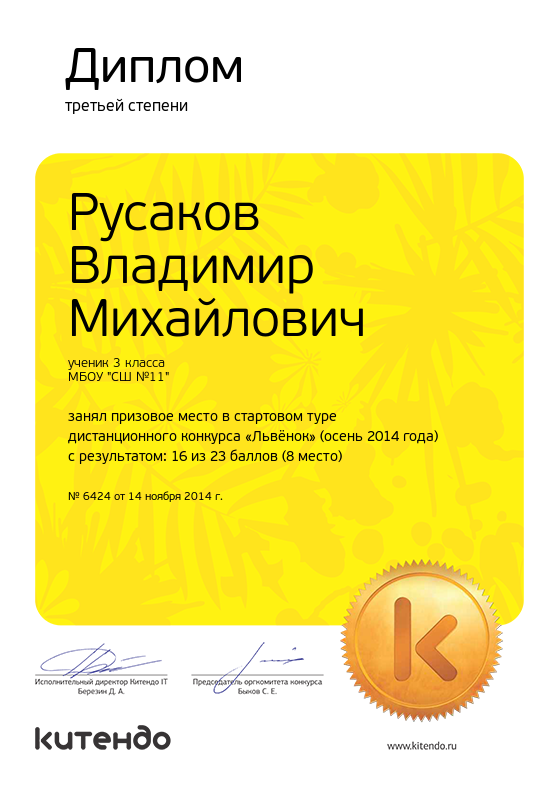 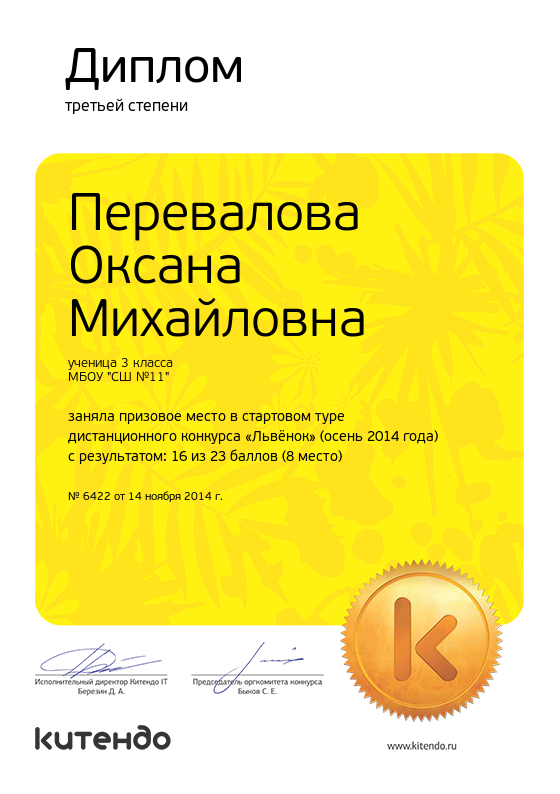 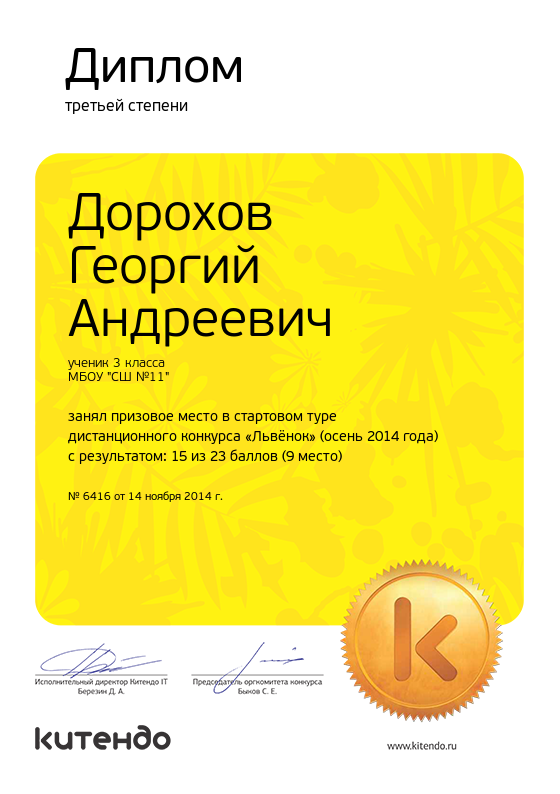 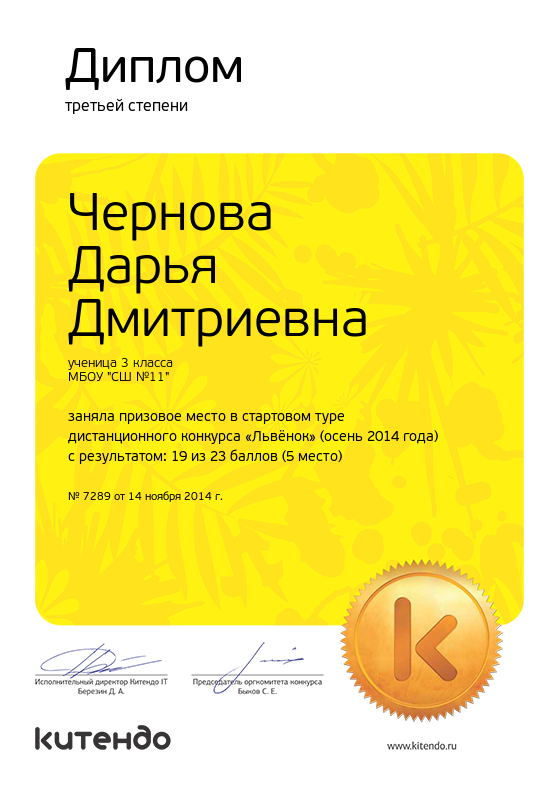 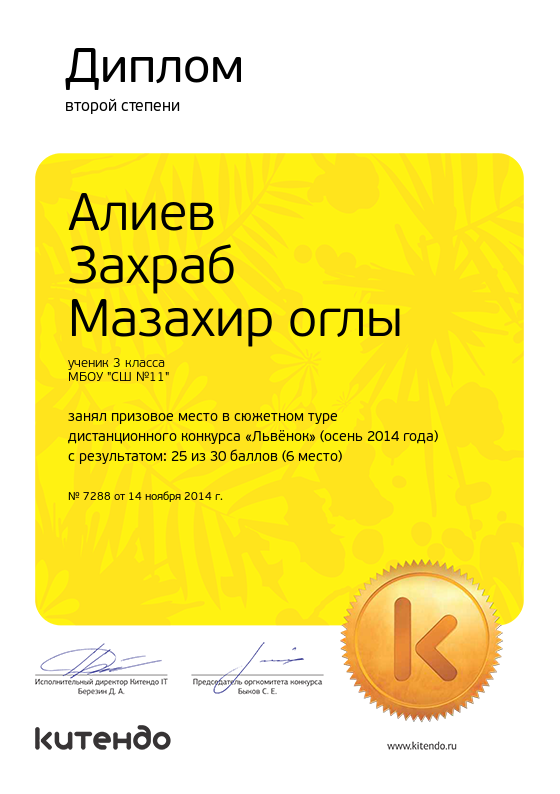 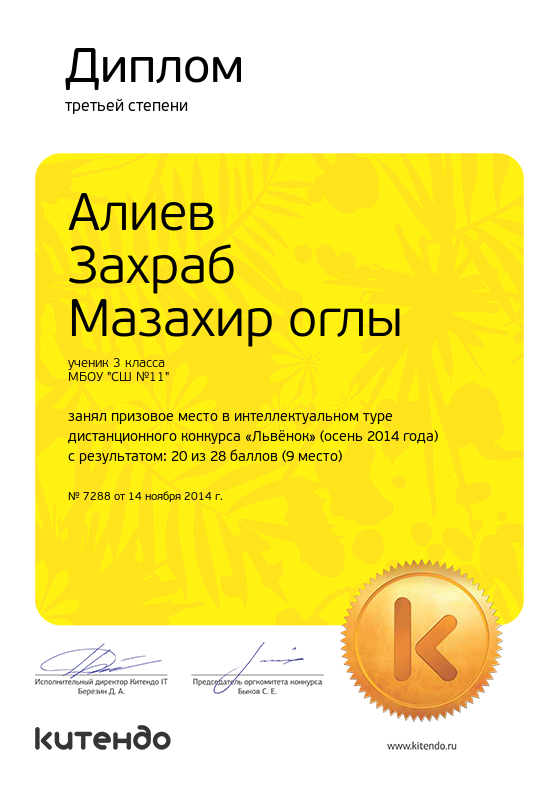 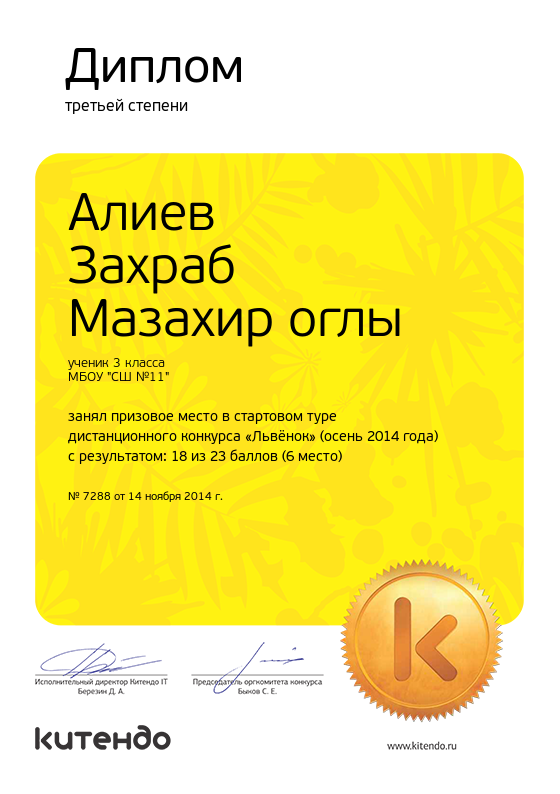 